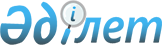 "Екiбастұзкөмiр" мемлекеттiк акционерлiк қоғамының бюджетпен өзара есеп айырысуы туралыҚазақстан Республикасы Үкiметiнiң қаулысы 1996 жылғы 2 шiлде N 839



          Жылу-энергетикалық кешенiнiң жұмысын тұрақтандыру мақсатында
Қазақстан Республикасының Үкiметi қаулы етедi:




          1. Қазақстан Республикасының Қаржы министрлiгi "Екiбастұзкөмiр"
мемлекеттiк акционерлiк қоғамының республикалық бюджет алдындағы 418
/төрт жүз он сегiз/ млн. теңге, оның iшiнде экономиканы жаңғырту
қорына аударым жасау бойынша - 206 /екi жүз алты/ млн, теңге және
тiркелген ренталық төлемдерге - 212 /екi жүз он екi/ млн. теңге
берешегiне республикалық бюджеттен қаржыландырылатын мекемелердiң
"Алматыэнерго" аумақтық мемлекеттiк кәсiпорны және
"Алматықалажылукоммунэнерго" акционерлiк қоғамы алдындағы қосымшаға
сәйкес электр және жылу энергия берген берешегiнiң өтеу есебiне
есептеу жүргiзсiн.




          Қазақстан Республикасы Энергетика және көмiр өнеркәсiбi
министрлiгiнiң "Екiбастұзкөмiр" мемлекеттiк акционерлiк қоғамының
"Алматыэнерго" аумақтық мемлекеттiк кәсiпорнына келiсiлген кесте және
баға бойынша жiберген көмiрiн республикалық бюджетке есепке алу




төлемiнiң есебiне жүзеге асыру ұсынысы қабылдансын.
     2. Көрсетiлген есепке алу 1996 жылға арналған республикалық
бюджеттiң /бiрiншi жарты жылдығы/ кiрiсi мен шығысы бөлiгiнде
көрсетiле отырып жүргiзiлсiн.

     Қазақстан Республикасы
       Премьер-Министрiнiң
           орынбасары

                                         Қазақстан Республикасы
                                               Үкiметiнiң
                                         1996 жылғы 2 шiлдедегi
                                            N 839 қаулысына
                                                қосымша

            Жылу және электр энергиясына берешегi бойынша есеп
         айырысу жүргiзiлетiн республикалық бюджет мекемелерiнiң
                                 ТIЗБЕСI

                                                        /мың теңге/
___________________________________________________________________
                                  |          Оның iшiнде
                                  |________________________________
          Барлығы                 |"Алматыэнерго"|"Алматықалажылу.
                                  |      АМҚ     |коммунэнерго" АҚ
__________________________________|______________|_________________

Қазақстан Республикасының   666                         666
Бас прокуратурасы

Қазақстан Республикасының  20000         2329         17671
Мемлекеттiк тергеу
комитетi

Қазақстан Республикасының   9628          833          8795
Әдiлет министрлiгi

Қазақстан Республикасының     61                         61
Жекешелендiру жөнiндегi
мемлекеттiк комитетi

Қазақстан Республикасының   1091                       1091
Статистика және талдау
жөнiндегi мемлекеттiк
комитетi

Қазақстан Республикасының  136457       16458          119999
Бiлiм министрлiгi

Қазақстан Республикасының   77262       48317           28945
Денсаулық сақтау
министрлiгi

Әль-Фараби атындағы Қазақ   21958        3520           18438
мемлекеттiк ұлттық универ.
ситетi

Қазақстан Республикасының     173         173
Жастар iсi, туризм және
спорт министрлiгi

Қазақстан Республикасы       4402                        4402
Президентiнiң Iс
басқармасы

Қазақстан Республикасының    6845         143            6702
Экономика министрлiгi

Қазақстан Республикасының   11907        9605            2302
Ғылым министрлiгi - Ғылым
академиясы

Қазақстан Республикасының    6925        6000            925
Көлiк және коммуникациялар
министрлiгi

Қазақстан Республикасының   10289        5612            4677
Ұлттық қауiпсiздiк
комитетi

Қазақстан Республикасының    6055        5305             750
Iшкi әскерлер бас
басқармасы

Қазақстан Республикасының     136                         136
Казгидромет бiрiккен
мамандандырылған орталығы

Қазақстан Республикасының   67720       67720
Қорғаныс министрлiгi

Қазақстан Республикасы        540         40              500
Үкiметi жанындағы Архивтер
мен құжаттама бас
басқармасы

Қазақстан Республикасы      33626                       33626
Президентiнiң Iс басқарма.
сының медициналық орталығы

Қазақстан Республикасы       2259                        2259
Үкiметi жанындағы Мемқызмет.
шiлердi қайта даярлау және
бiлiктiлiгiн көтеру институты

     ЖИЫНТЫҒЫ:              418000        166055        251945 
     
      
      


					© 2012. Қазақстан Республикасы Әділет министрлігінің «Қазақстан Республикасының Заңнама және құқықтық ақпарат институты» ШЖҚ РМК
				